ЧЕРКАСЬКА ОБЛАСНА РАДАГОЛОВАР О З П О Р Я Д Ж Е Н Н Я11.05.2019                                                                            № 203-рПро нагородження Почесноюграмотою Черкаської обласної радиВідповідно до статті 56 Закону України «Про місцеве самоврядування в Україні», рішення обласної ради від 25.03.2016 № 4-32/VІІ «Про Почесну грамоту Черкаської обласної ради» (зі змінами):1. Нагородити Почесною грамотою Черкаської обласної ради:за вагомий особистий внесок у розвиток науки, високий професіоналізм та з нагоди Дня наукиза багаторічну сумлінну працю в галузі охорони здоров’я, високу професійну майстерність, активну громадянську позицію та з нагоди 55-річчя                      з дня народженняза вагомий внесок у розвиток хімічної промисловості, високу професійну майстерність та з нагоди Дня хіміка:2. Контроль за виконанням розпорядження покласти на заступника керівника секретаріату, начальника загального відділу виконавчого апарату обласної ради Горну Н. В. та організаційний відділ виконавчого апарату обласної ради.Перший заступник голови                                                        В. Тарасенко Стася Сергія Васильовича–професора кафедри техніки та засобів цивільного захисту факультету оперативно-рятувальних сил Черкаського інституту пожежної безпеки імені Героїв Чорнобиля Національного університету цивільного захисту України, полковника служби цивільного захисту;Задорожного Сергія Вікторовича–директора комунального некомерційного підприємства «Черкаський обласний клінічний госпіталь ветеранів війни Черкаської обласної ради»;Адешелідзе Олександра Анатолійовича–машиніста компресорних установок 6 розряду цеху А-3 аміаку ПАТ «АЗОТ», м. Черкаси;Бабієвську Наталію Григорівну–старшого диспетчера виробничого відділу управління ПАТ «АЗОТ», м. Черкаси;Голубничого Василя Івановича–монтера колії 4 розряду залізничного цеху ПАТ «АЗОТ», м. Черкаси;Ченбая Володимира Івановича–машиніста газодувних машин 6 розряду цеху очищення промислових та стічних вод ПАТ «АЗОТ», м. Черкаси.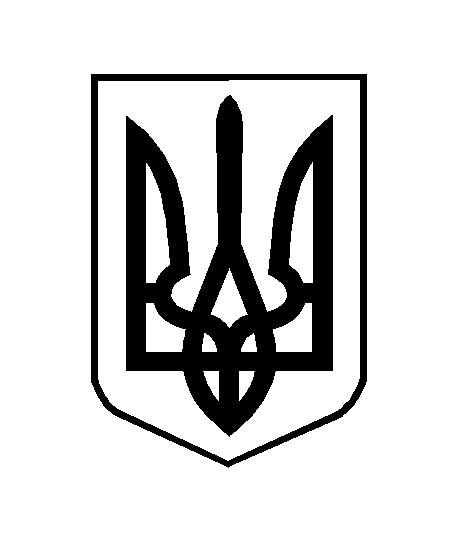 